Chapter 2: acid base titrations Setting up and performing a titration – part 2Document 1: Carolina University video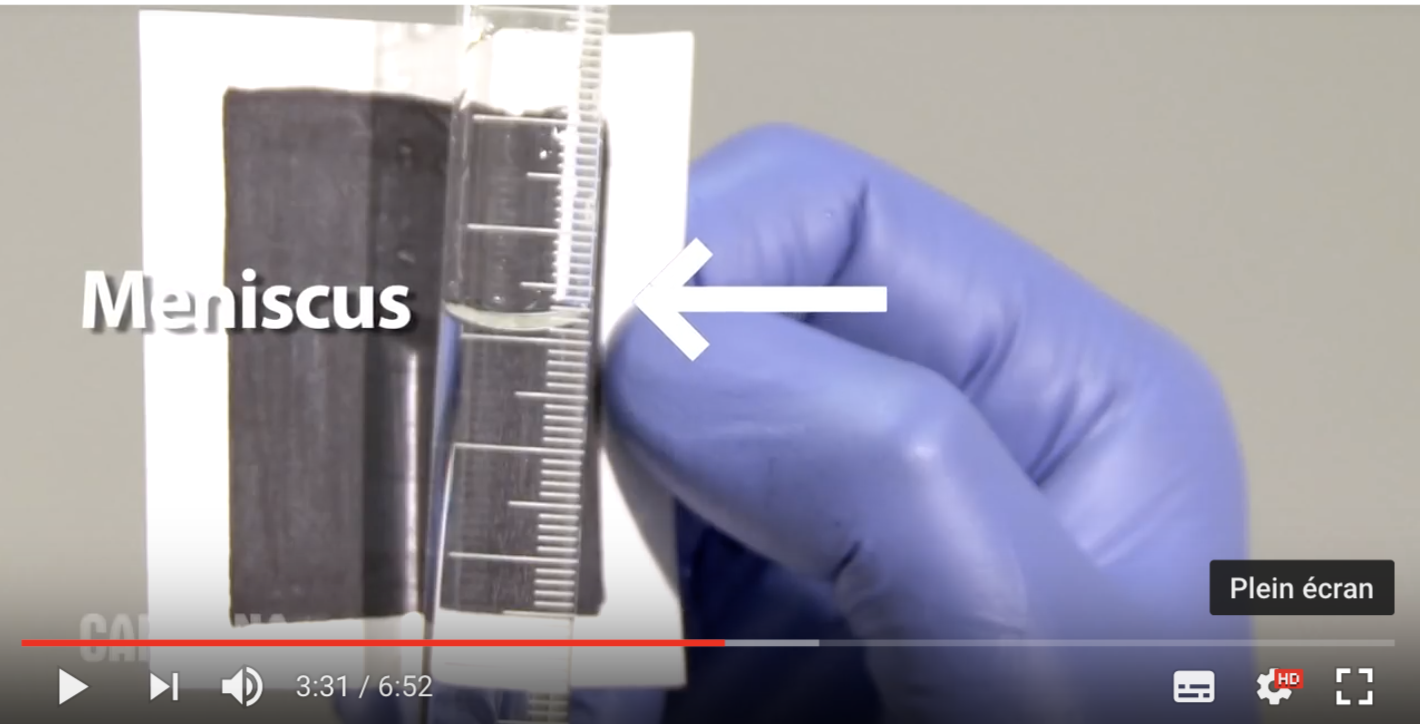 Source: https://www.youtube.com/watch?v=sFpFCPTDv2wGlobal comprehensionWatch video from 4’00s-5’00sExplain what takes place in the video:Acquiring vocabularyFilling in the blanksWatch video from 4’19s-4’40s Operating the _____ requires two hands, one hand turns the ______, while the other hand _____ the _____. Practice turning the ______ a few times to ________ yourself with how quickly the ______ starts and stops. It is common ______ practice that the first ______ is an _________.Activity summaryWhat you must remember:- indicateur coloré - équivalence Skills linked to the curriculum:EnglishFrenchanalyteflaskvolumetric pipettecolor indicatortitrantrecordedCompétencesCapacités à maitriserANAReconnaître expérimentalement et dans la description d'un protocole un indicateur coloré acido-basique. REARéaliser un titrage par pH-métrie ou avec un indicateur coloréCOM Formuler et argumenter des réponses structurées Formuler et présenter une conclusion 